Antistress Jumping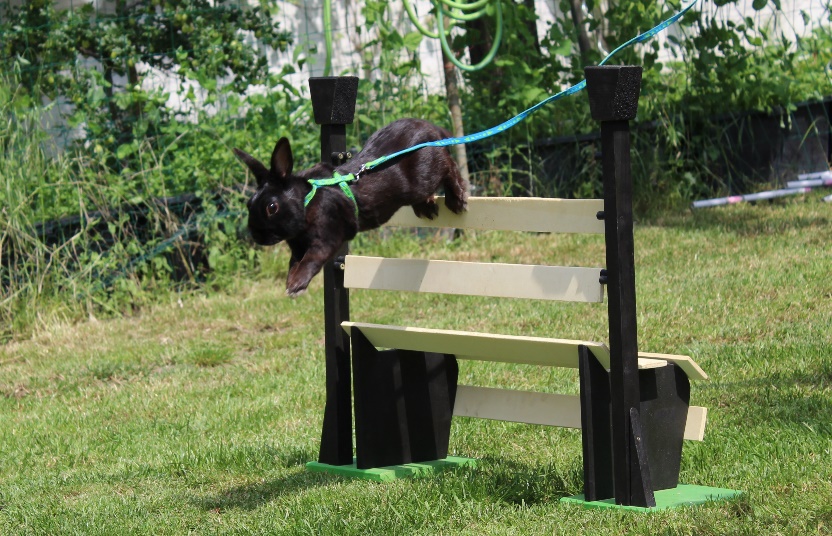 Přihláška:Jméno závodníka:
Bydliště:
Datum narození:Kontakt:Email závodníka:Telefon:
Startovné celkem:Jméno králíkaDatum narozeníČíslo VPRovinná dráhaParkurSkok dalekýSkok vysoký